        Forduljon az          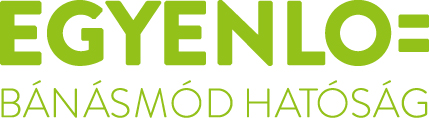 Pest megyei ügyfélszolgálatához, haneme,életkora,bőrszíne vagy nemzetisége,vagyoni helyzete, 	    egészségi állapota,   szexuális irányultsága, nemi identitása,faji hovatartozásavallási, vagy világnézeti meggyőződése,politikai vagy más véleménye,anyanyelve, fogyatékossága,családi állapota, anyasága vagy apasága,vagy egyéb tulajdonsága miatt hátrányos megkülönböztetés éri!Az Egyenlő Bánásmód Hatóság feladata a diszkriminációval okozott jogsértések kivizsgálása és megszüntetése.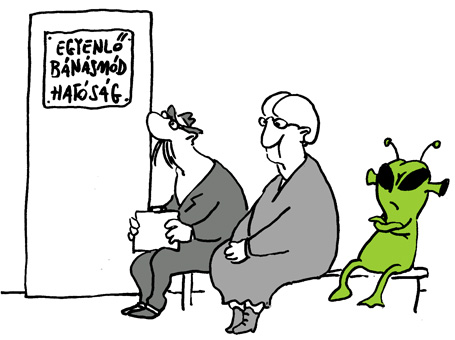 Keresse fel Dr. Szatmári ÉvaPest megyei egyenlőbánásmód-referens ügyfélfogadását:06 30/960-2657 eva.drszatmari@gmail.comPest Megyei Kormányhivatal
1052 Budapest, Városház u. 7. (tel: +36 1/485-6957)
2018.12.03. hétfő 11:30-15:30 2018.12.10. hétfő 11:30-15:302018.12.17. hétfő 11:30-15:30Szigetszentmiklós Város Önkormányzat Polgármesteri Hivatal 2310 Szigetszentmiklós, Kossuth Lajos u.2. fszt. tanácsterem (tel: +36 24/505 505)2018.12.06. csütörtök 11:30-15:30Budaörs Város Önkormányzat Polgármesteri Hivatal 2040 Budaörs, Szabadság út 134. 139. sz. tárgyaló (tel.+36 24/523 333) 2018.12.11. kedd 11:30-15:30 Egyenlő bánásmód – mindenkit megillet!